Πληροφορίες:     577    ΚΟΙΝ:	Πίνακας Αποδεκτών: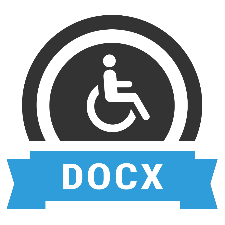 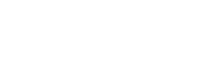 